Name __________________________P. ___Date______________________1.	Place TWO labels on each picture describing its cell type choosing from these words:				Eukaryote, prokaryote, animal, plant, bacteria2.	Choosing from the following words, explain in note form characteristics that identifies this cell.	      Nucleus, no nucleus, cell wall, no cell wall, chloroplasts, large vacuole  (you may use the work more than once)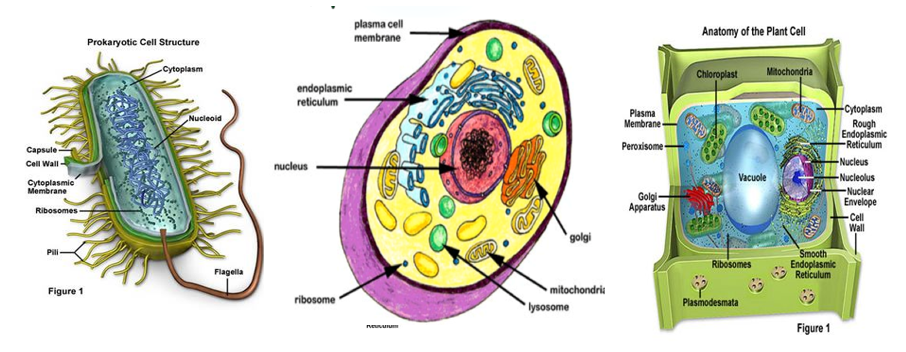 Label: ________________________	 Label: ____________________________		Label: __________________________	________________________	            ____________________________                             __________________________Characteriestic: 				Characteriestics:						 Characteriestics: ______________________________	___________________________________		________________________________						___________________________________		________________________________														________________________________														________________________________		